Приложение к постановлению Администрации районаот 18.12.2020 № 571Схема размещения мест (площадок) накопления твердых коммунальных отходов на территории муниципального образования Хабазинский сельсовет Топчихинского района Алтайского края№ п/пАдреса размещения ТКО, источник накопления ТКО, кадастровый номер (при наличии)Схема размещения места (площадки) накопления ТКО, 
М 1:20001с. Хабазино, ул. Гагарина, 2Администрация Хабазинского сельсовета;Детский сад «Рыбка» - филиал МКДОУ детский сад «Березка» с. Фунтики;Хабазинский сельский Дом культуры;Население.Место (площадка) накопления ТКО2с. Хабазино, ул. Ленина, 26Хабазинская СОШ – филиал МКОУ Топчихинской СОШ № 2Место (площадка) накопления ТКО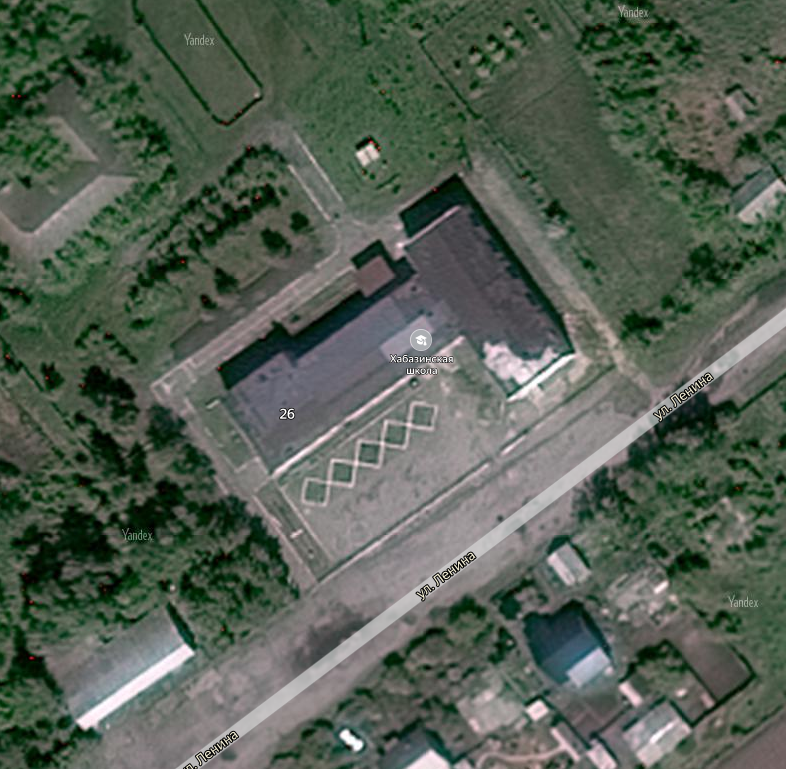 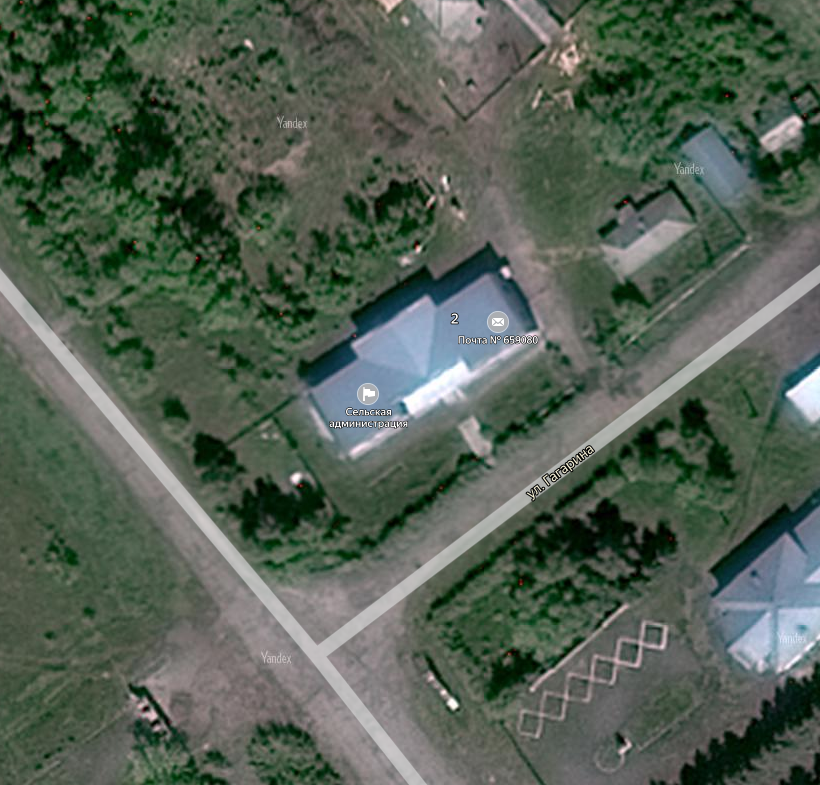 